HEMIZIGOTOO termo "hemizigoto" é utilizado na genética para descrever um organismo que possui apenas um alelo de um determinado gene em um par de cromossomos homólogos. Ou seja, Ele é usado para se referir a indivíduos diploides que possuem apenas um alelo para determinado gene. Nos machos da espécie humana, por exemplo, observa-se a presença de um cromossomo X e de um cromossomo Y. Alguns genes são observados apenas na região não homóloga desses cromossomos, não ocorrendo, portanto, aos pares.Os genes que se encontram na região não homóloga do cromossomo X são responsáveis por uma herança denominada herança ligada ao sexo ou herança ligada ao X. É importante destacar que, nesses casos, os genes recessivos encontrados nessas regiões do cromossomo X expressam-se com maior frequência nos machos, uma vez que apenas um alelo já é suficiente para determinar sua expressão. Nas fêmeas, no entanto, para que eles se manifestem, precisam ocorrer em dose dupla, ou seja, nos dois cromossomos X.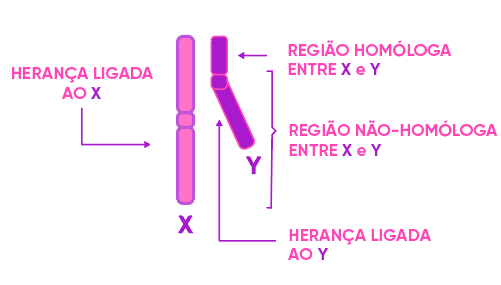 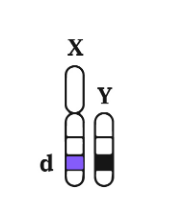 